NX Ribbon – Customization and TransitionOverviewThe Ribbon interface introduced in NX 9 is fully customizable and supports both file based customizations and interactive customizations.  This purpose of this document is to: Describe when to use each type of customizationDescribe how to load and deploy each type of customizationDetail the new file types and keywords introduced as part of the RibbonPresent options to help with the transition of toolbar content to Ribbon contentFile Based CustomizationFile based customization is preferred for site administrators, 3rd party applications, and any others interested in producing or deploying a consistent UI baseline.  In the classic toolbars interface, this is done by creating/modifying MEN and TBR files in order to customize the menus and toolbars.  In Ribbon mode, this process is exactly the same except the TBR format has been extended to support the styles and containers introduced in the new interface.  Interactive CustomizationInteractive customization is ideal for site administrators who wish to deploy role files and for end user customization.  In the classic toolbars interface, all interactive UI changes are stored in user.mtx and can also be saved as a role.  These interactive changes only apply to the current application.  In Ribbon mode, this process is exactly the same.  The MTX format stores delta changes made on top of the UI baseline established by file based customization.  This means that if “Reset” is chosen on any UI element, the MTX content will be removed and the baseline will be restored.  The Ribbon has introduced new interactive customization scenarios through item MB3 menus (ex. “Add to Right Border Bar”) as well as enhancing the Tools  Customize dialog to support more in-depth Ribbon customizations (ex. Creating a new tab).  All of these new forms of UI customization will be saved in user.mtx when the session exits.  Loading a FileThe process of loading file based customizations into NX remains largely unchanged from previous versions.  The one notable exception is the new profiles structure.  The primary benefit of the profiles structure is to allow TBR formatted files (toolbars and Ribbon files) to be managed on an application level.  In previous versions, only toolbars created interactively supported the concept of application specific customization.  MEN files have always supported this by modifying an APPLICATION_BUTTON definition and using the MEN_FILES keyword to specify new MEN files to load for that application.Here are the ways to load file based customizations:Place file in NX Open “startup” directoryEach file in the startup directory will be loaded automatically at the beginning of the session and will be available in all applications.Place file in NX Open “application” directoryThe files in the application directory will not be loaded automatically but will be available to be loaded through NX Open API. Ex. UF_UI_create_toolbar, UF_UI_create_ribbonPlace file in specific directory under NX Open “application\profiles”.  There are three types of directories under application\profiles:Application name.  Any file in one of the application specific directories will be automatically loaded when that application is entered and automatically unloaded when exiting the application.Ex. application\profiles\UG_APP_MODELING\my_modeling_tab.rtb will be available in Modeling only.“All”.  This is similar to placing a file in the startup directory.  It will be automatically loaded at the beginning of the session and available in all applications.“Reference”.  This is used when a subset of applications want to load the same file.  In order for an application to pick up a file in the Reference directory, it must be specified in that application’s DTX file.  Ex. application\profiles\Reference\my_shared_tab.rtb can be picked up in Modeling and Drafting by modifying application\profiles\UG_APP_MODELING\UG_APP_MODELING.dtx and application\profiles\UG_APP_DRAFTING\UG_APP_DRAFTING.dtx to include: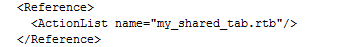 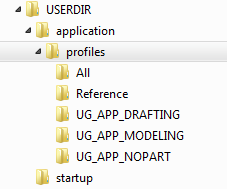 Loading an MTX FileThe MTX file loading process is the same as in previous versions.  The default role is applied first followed by any user customizations from user.mtx.  All other role files are loaded and accessible via the Roles palette in the Resource Bar.Default Role is defined by:UGII_DEFAULT_ROLE=my_default_role.mtxUser customizations are picked up from:[NX User Data]\user.mtxRoles available from the Roles palette are picked up from:startup\Roles[NX User Data]\RolesFile TypesSeveral new file types have been introduced in NX 9 and all are based on the same syntax as existing TBR files.  The new extensions allow the containers to be easily identified.  KeywordsIn addition to the new file types, many new keywords are now used to support the new styles available in the Ribbon containers.Ribbon Styles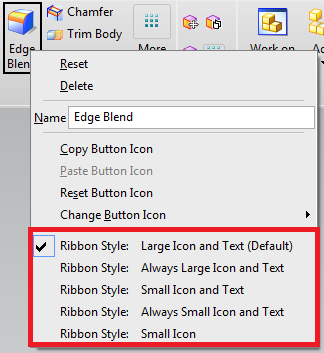 Groups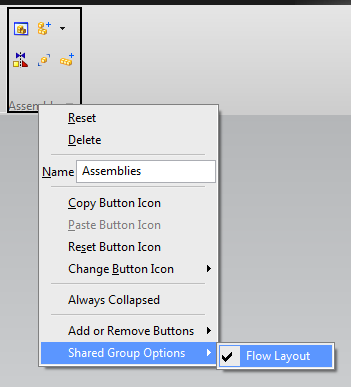 Galleries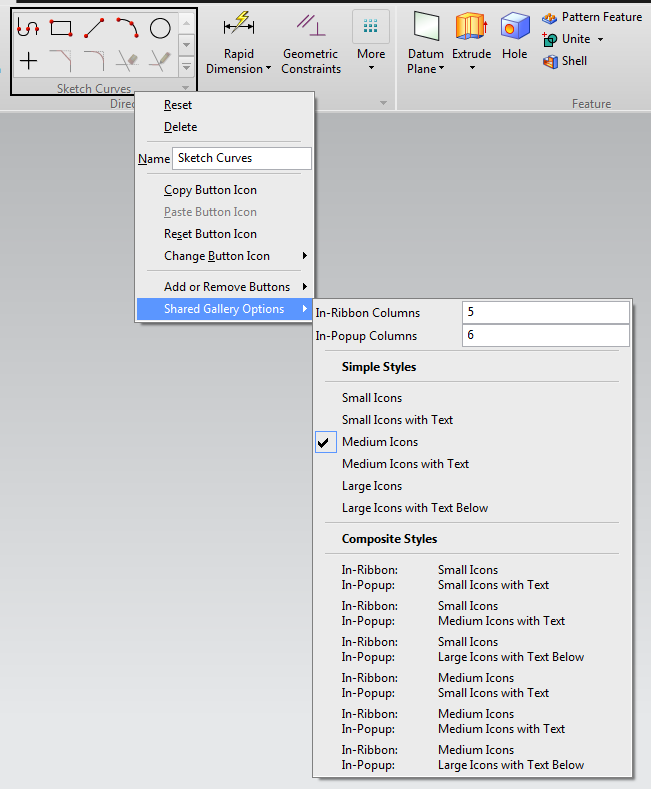 Dropdowns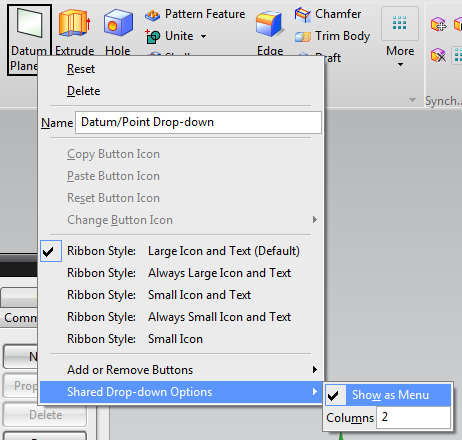 OtherTransition NX development has created options to help with the transition of Classic Toolbar content to Ribbon content for both interactive customizations and file based customizations.  Interactive TransitionIn NX 9 Ribbon mode, each existing toolbar (TBR) file that is loaded into NX will be converted on the fly to be available as a Ribbon group.  Even if no action is taken prior to launching NX, these groups can be found in the Customize dialog on the Commands tab under the “Classic Toolbars (As Groups)” node.  This also applies to custom toolbars that were created interactively using the Customize dialog.Toolbars as groups can then be used in Ribbon mode by dragging them onto Ribbon tabs or border bars.  Like all interactive customizations, any changes can be saved in a role file to be used later or distributed.File Based TransitionThe new containers and keywords available in NX 9 have already been described earlier in this document.  This section will reference those new containers and keywords and present a few alternate choices when converting a toolbar to the Ribbon.  The example below will start with one MEN file containing 5 customer-created buttons and one TBR file that references them.  By the end of the example, one Ribbon tab will be created with these same 5 buttons appearing in three separate Ribbon groups.  Each of these groups will be created in a different way.  The differences will depend on how much Ribbon specific layout each group requires.  Option 1The first group in the example below represents a Ribbon group that references an existing toolbar with no Ribbon style changes.  This is the quickest way to add existing toolbar content into Ribbon mode but provides no Ribbon specific layout.Option 2The second group in the example below represents a Ribbon group that references an existing toolbar with Ribbon specific style changes added to it.  There is no difference in how this toolbar is referenced in the .rtb file compared to the first toolbar as a group.  The only differences from the first group exist within the .tbr file itself.This approach has advantages for customers that will deploy both Ribbon and Classic Mode customizations since all the content is defined in the .tbr file and it will stay synchronized in both modes.  Only one set of customizations will need to be maintained while still making use of RIBBON_STYLE to control the presentation of the buttons on the Ribbon.Option 3The third group in the example below represents a Ribbon group that has been created explicitly as a Ribbon group and will not exist in Classic Toolbar mode.  This is the preferred option since the user will be able to take advantage of all the layout styles and containers offered by the Ribbon.  However, for customers that will deploy both Ribbon and Classic Mode customizations, this approach will result in two sets of customizations with no synchronization between them.  ExampleClassic Toolbar modeFiles used:customer_men.mencustomer_toolbar.tbrScreenshot: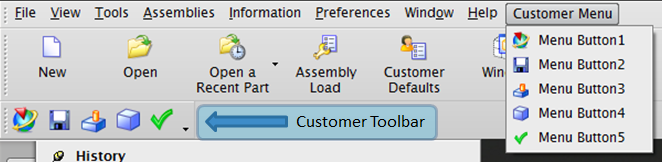 Ribbon ModeFiles used:customer_men.mencustomer_tab.rtbcustomer_toolbar.tbrcustomer_toolbar_alternate.tbrcustomer_group.grbScreenshot: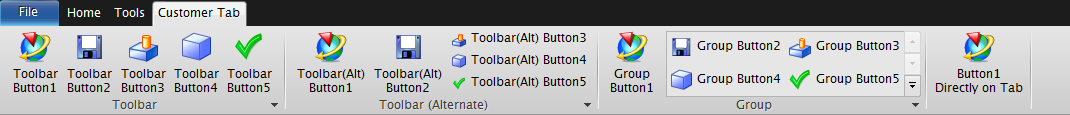 customer_men.men!  Customer menu file! !  Contains button definitions to be used in !  toolbars and Ribbon files!VERSION 120EDIT UG_GATEWAY_MAIN_MENUBARTOP_MENU    CASCADE_BUTTON CUSTOMER_MENU    LABEL Customer MenuEND_OF_TOP_MENUMENU CUSTOMER_MENU    BUTTON CUSTOMER_BUTTON_1    LABEL Menu Button1    BITMAP nx_app    BUTTON CUSTOMER_BUTTON_2    LABEL Menu Button2    BITMAP filesave    BUTTON CUSTOMER_BUTTON_3    LABEL Menu Button3    BITMAP current_feature    BUTTON CUSTOMER_BUTTON_4    LABEL Menu Button4    BITMAP block    BUTTON CUSTOMER_BUTTON_5    LABEL Menu Button5    BITMAP checkgreenEND_OF_MENUcustomer_ribbon_tab.rtb!!  Customer Ribbon Tab! !  This file will create a new customer tab containing three groups and!  one top level button.!TITLE  Customer TabVERSION 170!  The first group represents a Ribbon group that references an existing !  toolbar with no Ribbon style changes.  ! !  This is the quickest way to add existing toolbar content into Ribbon mode.!GROUP  customer_toolbar.tbr!  The second group represents a Ribbon group that references an existing !  toolbar with Ribbon specific style changes added to it.  There is no difference!  in how this toolbar is referenced in the .rtb file compared to the first!  toolbar as a group.  The only differences from the first group exist within !  the .tbr file itself.!!  This approach has advantages for customers that will deploy both Ribbon and!  Classic Mode customizations since all the content is defined in the .tbr !  file and it will stay synchronized in both modes.  Only one set of customizations!  will need to be maintained while still making use of RIBBON_STYLE to !  control the presentation of the buttons on the Ribbon.!GROUP  customer_toolbar_alternate.tbr!  The third group represents a Ribbon group that has been created explicitly!  as a Ribbon group and will not exist in Classic Toolbar mode.  This is the!  preferred option since the user will be able to take advantage of all the !  layout styles and containers offered by the Ribbon.  !!  For customers that will deploy both Ribbon and Classic Mode customizations, !  this approach will result in no synchronization and two sets of customizations !  will need to be maintained.!!  A group can alternatively be defined directly inside the .rtb file by using the!  keywords BEGIN_GROUP and END_GROUP.  !GROUP  customer_group.grb!  Example of a button that is placed directly on the Ribbon without being!  contained in a group.  This is a simple way to add a button to a tab!  but is not recommended for many buttons since groups have advantages.!  !  A few advantages of groups:!     1. Easier to move many buttons around together in quick customization.  !        For example, MB3 on a group and choose "Add to Left Border Bar".  !        This will move the whole group to a new location.  If buttons are !        not in a group, they need to be moved one at a time.!!     2. Provide a label to describe its contents.!BUTTON CUSTOMER_BUTTON_1LABEL Button1 Directly on Tabcustomer_toolbar.tbr!!  Customer Toolbar File!!  This is similar to an existing toolbar file containing!  no Ribbon changes.!!  In Classic Toolbars mode - This toolbar will still show up in the !     toolbars list.!!  In Ribbon mode - This toolbar will be automatically converted to a !     Ribbon group and will appear in the "Classic Toolbars as Groups"!     section in the Customize dialog.!  TITLE ToolbarVERSION 170BUTTON CUSTOMER_BUTTON_1LABEL Toolbar Button1BUTTON CUSTOMER_BUTTON_2LABEL Toolbar Button2BUTTON CUSTOMER_BUTTON_3LABEL Toolbar Button3BUTTON CUSTOMER_BUTTON_4LABEL Toolbar Button4BUTTON CUSTOMER_BUTTON_5LABEL Toolbar Button5customer_toolbar_alternate.tbr!!  Customer Toolbar File (Alternate)!!  This is similar to an existing toolbar file with new!  Ribbon styles added.!  !  The RIBBON_STYLE will be honored when the toolbar is loaded !  in Ribbon mode as a group but will be ignored when the toolbar !  is displayed in Classic Toolbars mode.!!  In Classic Toolbars mode - This toolbar will still show up in the !     toolbars list.!!  In Ribbon mode - This toolbar will be automatically converted to a !     Ribbon group and will appear in the "Classic Toolbars as Groups"!     section in the Customize dialog.!TITLE Toolbar (Alternate)VERSION 170BUTTON CUSTOMER_BUTTON_1LABEL Toolbar(Alt) Button1RIBBON_STYLE LARGE_IMAGEBUTTON CUSTOMER_BUTTON_2LABEL Toolbar(Alt) Button2RIBBON_STYLE LARGE_IMAGEBUTTON CUSTOMER_BUTTON_3LABEL Toolbar(Alt) Button3RIBBON_STYLE SMALL_IMAGE_AND_TEXTBUTTON CUSTOMER_BUTTON_4LABEL Toolbar(Alt) Button4RIBBON_STYLE SMALL_IMAGE_AND_TEXTBUTTON CUSTOMER_BUTTON_5LABEL Toolbar(Alt) Button5RIBBON_STYLE SMALL_IMAGE_AND_TEXTcustomer_group.grb!!  Customer Ribbon Group File!!  In Classic Toolbars mode - This group will be unavailable!!  In Ribbon mode - This group will show up in the "All Groups" list!     in the Customize dialog.!TITLE GroupVERSION 170BUTTON CUSTOMER_BUTTON_1LABEL Group Button1RIBBON_STYLE LARGE_IMAGE!  Example of a gallery defined in a GRB file.! !  If this gallery is to be used in other places, then it could be !  defined in its own gallery (GLY) file and referenced here!  Example:!    GALLERY customer_gallery.gly!BEGIN_GALLERY  CUSTOMER_GALLERYCOLUMN_IN_RIBBON 2COLUMN_IN_POPUP 2LABEL GalleryGALLERY_STYLE MEDIUM_IMAGE_AND_TEXT    BUTTON CUSTOMER_BUTTON_2    LABEL Group Button2    BUTTON CUSTOMER_BUTTON_3    LABEL Group Button3    BUTTON CUSTOMER_BUTTON_4    LABEL Group Button4    BUTTON CUSTOMER_BUTTON_5    LABEL Group Button5END_GALLERYExtensionUI object.tbrToolbar.grbGroup.glyGallery.ddbDropdown.rtbribbon tab.csbCascade.abrattachmentKeywordValueDescriptionRIBBON_STYLE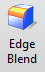 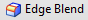 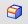 ALWAYS_LARGE_IMAGE LARGE_IMAGEALWAYS_SMALL_IMAGE_AND_TEXTSMALL_IMAGE_AND_TEXTSMALL_IMAGESpecifies preferred ribbon style.  Available for buttons, dropdowns, and cascades. If no style is specified, then the item will start as large image and will shrink down according to the resize rules of the container.KeywordValueDescriptionGROUPReferenced Item IDSpecifies item that references group defined in a separate file.  To start a new group in the current file, use BEGIN_GROUP.BEGIN_GROUPEND_GROUPNew Item IDSpecifies group item and its content inside the current file.GROUP_STYLE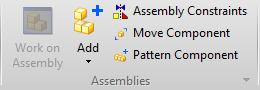 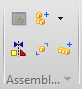 DEFAULT FLOWLAYOUTSpecifies preferred group style.  Default will honor all Ribbon styles determined by each button.  Flow Layout will display two rows of small buttons and will honor item style that NX uses for toolbars in Classic mode.  KeywordValueDescriptionGALLERYReferenced Item IDSpecifies item that references gallery defined in a separate file.  To start a new gallery in the current file, use BEGIN_GALLERY.BEGIN_GALLERYEND_GALLERYNew Item IDSpecifies gallery item and its content inside the current file.GALLERY_STYLE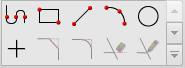 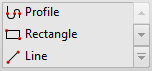 Simple Styles:SMALL_IMAGE SMALL_IMAGE_AND_TEXTMEDIUM_IMAGEMEDIUM_IMAGE_AND_TEXTLARGE_IMAGELARGE_IMAGE_AND_TEXT_BELOWComposite Styles:SMALL_IMAGE_INPLACE_SMALL_IMAGE_AND_TEXT_INPOPUPSMALL_IMAGE_INPLACE_MEDIUM_IMAGE_AND_TEXT_INPOPUPSMALL_IMAGE_INPLACE_LARGE_IMAGE_AND_TEXT_BELOW_INPOPUPMEDIUM_IMAGE_INPLACE_SMALL_IMAGE_AND_TEXT_INPOPUPMEDIUM_IMAGE_INPLACE_MEDIUM_IMAGE_AND_TEXT_INPOPUPMEDIUM_IMAGE_INPLACE_LARGE_IMAGE_AND_TEXT_BELOW_INPOPUPSpecifies the preferred gallery style.COLUMN_IN_RIBBONNumber of columns in RibbonDefines the largest size that the in-place gallery can expand to when space is available.COLUMN_IN_POPUPNumber of columns when expandedDefines the minimum size of the popup gallery.KeywordValueDescriptionDROPDOWNReferenced Item IDSpecifies item that references dropdown button defined in a separate file.BEGIN_DROPDOWNEND_DROPDOWNNew Item IDSpecifies cascade item and its content inside the current file.DROPDOWN_STYLE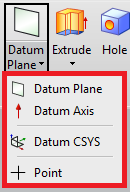 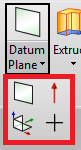 AS_POPUP_MENUPALETTESpecifies preferred dropdown style.COLUMN_DROPDOWNNumber of columns in drop downKeywordValueDescriptionCASCADEReferenced Item IDSpecifies item that references cascade defined in a separate file.  BEGIN_CASCADEEND_CASCADENew Item IDSpecifies cascade item and its content inside the current file.ATTACHMENT_TARGETTopBackStageGroup LeftBackStageGroupRightBackStageGroupBottomBackStageGroupQuickAccessBarRibbonSystemBarSelectionBarTopBorderBarBottomBorderBarLeftBorderBarRightBorderBarUsed to attach new content to a built-in container or bar.  Only to be used in .abr files and is declared at the beginning of the file.Used to attach new content to a built-in container or bar.  Only to be used in .abr files and is declared at the beginning of the file.CONTEXT_TITLEAlternate titleUsed for differentiating between groups in Customize dialog Used for differentiating between groups in Customize dialog STYLEDEFAULTTEXTONLY_ALWAYS IMAGE_AND_TEXTTEXTONLY_MENUSpecifies item style for regular toolbars and menusSpecifies item style for regular toolbars and menus